Молодому учителю …..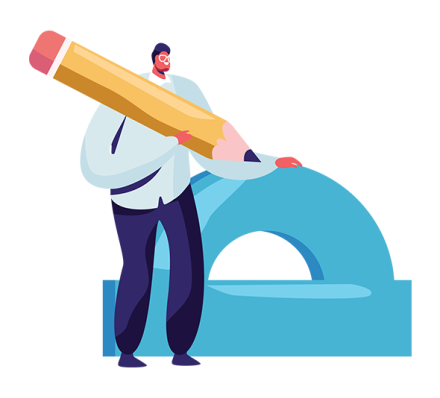 1. Не стесняйтесь спрашивать у коллегПервый квест для нового педагога— узнать о негласных правилах школы. Не стесняйтесь уточнять детали, которые касаются внутреннего распорядка и внеурочной жизни. Тем для вопросов десятки: от того, где и когда обедают учителя, до школьных традиций. Знание правил и процедур поможет заранее учесть все нюансы, которые смогут помешать учебному процессу.Новый преподаватель должен быть готов к сдвигам в расписании или переносам уроков из одного кабинета в другой. В комнатах может не быть того, что нужно для занятий. Подготовиться ко всем изменениям не получится, поэтому относитесь к неожиданностям с юмором, а не негативом. Не стесняйтесь узнать у коллег, как они справляются с внезапными ситуациями.2. Не применяйте все новые методики сразуАзарт и рвение одновременно и помогают, и вредят начинающим учителям. Новые методики и игры хочется попробовать сразу, а все интересные детали по теме обязательно нужно рассказать в рамках одного занятия. Но даже интересные задачи требуют от учеников усилий. Если дети явно устают и не успевают за вашим темпом — сбавьте обороты. Уроки не станут хуже, если вы ограничитесь одним игровым блоком, а не всеми сразу.Начните с малого. Ежедневные маленькие ритуалы помогут детям привыкнуть к школьному ритму. В первый месяц дети часто могут забывать о ежедневных, но обязательных делах. Помогите им составить комфортный распорядок дня, в которым занятия не будут стрессом.Имейте в виду: у детей плохо с тайм-менеджментом и умением распределять свои силыВ идеальном мире ученики каждое утро повторяют неправильные глаголы, тренируются решать тесты и практикуют скорочтение. В реальности это не так. Потратьте время на то, чтобы развить в них эти качества — так ваши уроки станут более эффективными.3. Не мешайте детям проявлять самостоятельность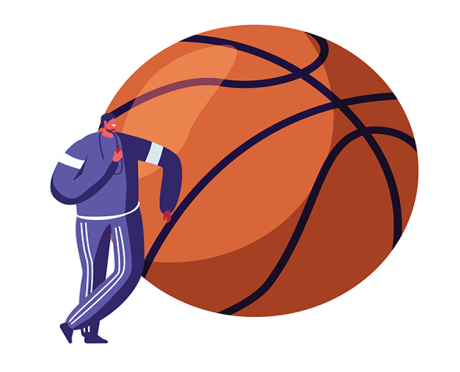 Самоуправление — благо, но только в том случае, если учитель направляет процесс принятия решений. Дети могут не разбираться в предмете настолько, чтобы уверенно выбрать лучший вариант. Подсказывайте им, где можно сэкономить время и куда его перенаправить. Если у вас получилось выстроить доверительные отношения с учениками, то они будут внимательно относиться к вашим советам. Главное, чтобы напутствия не становились приказами.Позвольте ученикам самостоятельно выбирать, какое задание выполнять в первую очередь. Если на уроке предполагается работа в парах, разрешите детям выбрать партнёров самостоятельно. Возможность делать выбор — бонус к уверенности в себе. Немного свободы — и потребность ребёнка в контроле будет удовлетворена на ваших условиях.У начинающего учителя часто есть два, казалось бы, взаимоисключающих желания: дружить с детьми и быть для них непоколебимым авторитетом. На самом деле они вовсе не противоречат друг другу. Учитель может быть открытым и дружелюбным и при этом оставаться ответственным взрослым, в котором дети нуждаются.4. Не бойтесь чужих оценокМолодые учителя часто чувствуют неуверенность, когда в класс заглядывают другие педагоги. Вас хотели предупредить о собрании на этой перемене, а дети — о боже! — шумят. Учитель впадает в панику: «И что теперь думают о моём профессионализме? Как к этому отнесётся коллега?»Да, поведение ваших учеников что-то говорит о вашей компетентности, но никто не будет судить вас по случайному фрагменту урока. Думать за других — энергозатратное занятие, так что лучше сосредоточиться на работе с классом.   Секрет «идеального» урока (когда никто не шумит) заключается в том, что дети всегда должны быть чем-то заняты. Болтовня и крики начинаются, если ребёнок выполнил задание раньше остальных и теперь бездельничает, а преподаватель не знает, чем его занять. Чтобы избежать такой ситуации, заранее подготовьте несколько заданий не из учебника. Вы можете потратить немного личного времени, чтобы найти их, но в итоге это позволит вам сохранить дисциплину на уроке.5. Не ставьте крест на сложных учениках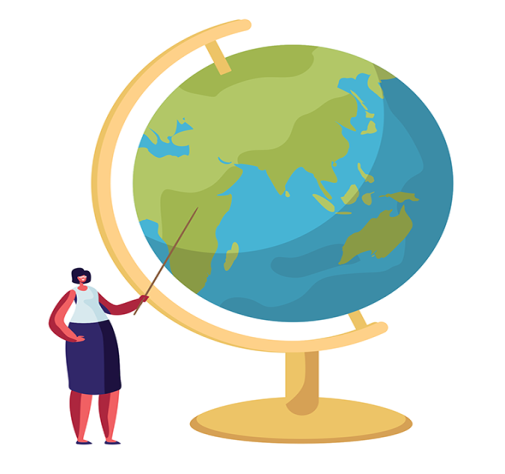 Помните, что задиры и хулиганы заслуживают не меньше заботы и внимания, чем скромники и тихони. Ребёнок может плохо себя вести, замедлять ход урока, но это не должно делать его монстром в глазах учителя. Забыл домашнюю работу? Оставил беспорядок на парте? Постоянно критикует ваши методы? Это не поводы озлобиться в ответ.Успеха может добиться каждый ребёнок, и задача учителя — помочь ребёнку раскрыться. Дети, как и все люди вообще, часто боятся браться за то, что может потребовать усилий. Преподаватель традиционно помогает ученикам, подсказывая и направляя их: «Всё в порядке, мы сделаем это вместе».Ни в коем случае не насмехайтесь над ошибками: это разрушит выстроенные отношения не только с одним ребёнком, но и с классом вообще.Тратьте силы не на язвительные комментарии, а на поиск того, за что ученика стоит хвалить. Это может быть сложнее, чем кажется!С самого начала постарайтесь больше узнать об интересах, когнитивных способностях и навыках каждого ученика. Не игнорируйте их характеры, когда разрабатываете учебный план для всего класса. Вы быстрее поможете им овладеть программой, если будете понимать их особенности, а не пытаться давить.В начале учебного года не стоит заваливать класс сложными задачами. Хотя некоторые из них кажутся вам полезными и занятными, даже отличники могут стушеваться перед слишком трудным вопросом и новым учителем. Потратьте время не на разбор олимпиадных заданий, а на укрепление доверия между вами и классом. На отработку сложных задач есть ещё целый год!6. Не игнорируйте коллективМногие молодые учителя сомневаются в себе, когда впервые идут на работу в школу. Этот страх особенно актуален, если атмосфера среди коллег не отличается дружелюбием. Средство против едких замечаний коллег — уверенность в себе: «Да, я недавно окончил вуз, но это не значит, что я ничего не стою».Но уверенность в себе не синоним неуважения к окружающим. Новичок, который входит в уже сложившийся коллектив, должен быть открытым и дружелюбным. Беседуйте, спрашивайте совета, участвуйте в школьных и общественных мероприятиях. Однако помните, что между желанием общаться и навязчивостью существует грань и переходить её не стоит.Обратите внимание на то, о чём именно вы беседуете с коллегами. Постоянные жалобы на учеников, школу, других учителей и родителей будут вызывать как минимум недоумение. При этом самоуничижение раздражает так же, как и высокомерие. Ни «я ничтожество», ни белое пальто не помогут наладить отношения с коллегами.Наверняка среди них найдутся люди, с которыми общаться вам будет проще всего. Наладьте отношения в первую очередь с ними. Затем, заручившись их поддержкой, попробуйте выстроить доверительные рабочие отношения с остальными.7. Не сравнивайте себя с другимиНачинающий учитель всё-таки должен сделать одно дело в обязательном порядке — перестать сравнивать себя с другими. Универсального рецепта успеха не существует, и полностью перенять опыт коллег не получится. То, что сработает для одного человека, легко станет катастрофой для другого. Пробуйте новое, но не расстраивайтесь, если у вас не получается следовать всем советам опытных преподавателей.Если 4-й «Б» опережает ваш «А» на целых 15 страниц учебника, это кажется катастрофой. Но причин может быть несколько. Ваши дети задавали больше вопросов — и ответа заслуживал каждый. Другой учитель давно работает по этому учебнику и знает, чему уделить больше времени. Если это кажется жалкими оправданиями, напомните самому себе: учебный процесс — не гонка по освоению программы.8. Не наказывайте себя за ошибки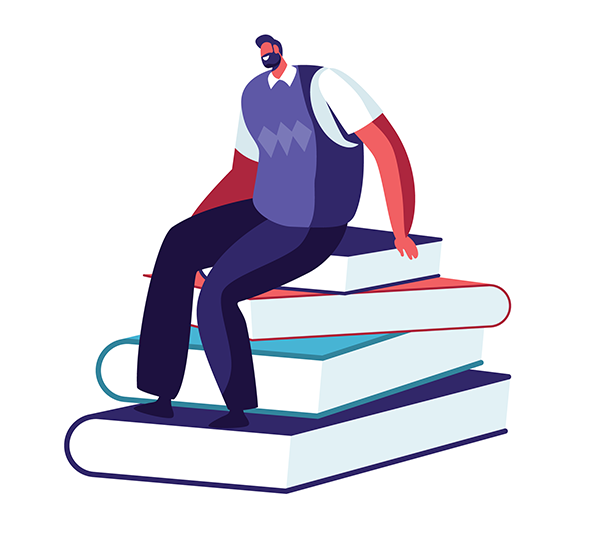 Будут дни, когда вы окажетесь на работе во всеоружии, будете энергичным и бодрым с первого звонка до последней минуты дополнительных занятий. Им на смену могут прийти опустошение и уныние, но это не значит, что пора искать чистый лист для увольнения по собственному желанию. Успокойтесь, дайте себе отдохнуть и подумайте над тем, что стоит попробовать завтра. Плохой день станет отличной возможностью понять свои слабые места и рассмотреть подходы, о которых вы не задумывались раньше.Если вы чувствуете разочарование, страх и грусть, то напоминайте себе, что все начинали с сомнений. Учёба в школе даёт новые знания не только ученикам, но и преподавателям. И делать ошибки — нормально.Если вы не можете справиться с волнением и остаётесь неуверенным в себе, то постарайтесь искать положительные моменты в каждом проведённом уроке. «Я не плачу каждый день» — тоже повод для похвалы.